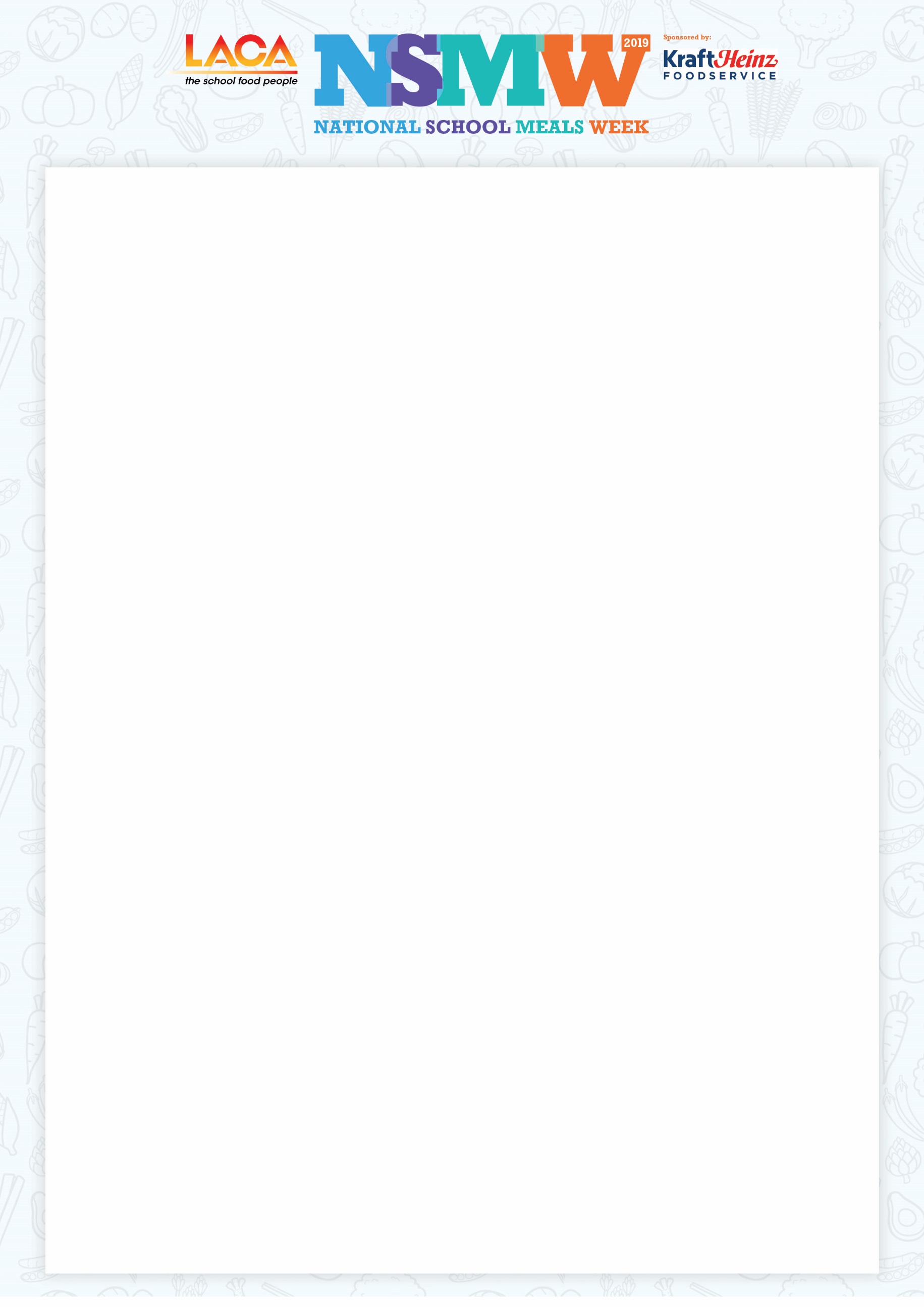 (Rhowch logo’r ysgol/cwmni yma)  Annwyl (rhowch golygydd neu enw’r newyddiadwr os yw’n hysbys)Wythnos Genedlaethol Prydau Ysgol (WGPY) LACA yw’r unig wythnos yn y flwyddyn pan yr ydym yn dathlu popeth sy’n wych am fwyd ysgol heddiw gyda’r gweithgareddau eleni wedi’u hamserlennu rhwng Tachwedd 11eg i’r 15fed, 2019.  Y mae LACA (Pobl Bwyd yr Ysgol) yn eistedd wrth wraidd arlwyo bwyd ysgol, gan gynrychioli mwy nag 3,300 o wahanol sefydliadau ac unigolion, oll yn ymrodedig i sicrhau bod ein plant yn manteisio o ginio ysgol iach a maethlon.Mae ysgolion ledled y wlad yn hyrwyddo’r ymgyrch “Profwch eich hun,” sy’n fenter ar gyfer disgyblion, nad ydynt yn cael pryd ysgol, i brofi cinio dau gwrs blasus.  Rydym hefyd wedi gwahodd rhieni i ddod a chael pryd o fwyd gyda ni yn ogystal ag urddasolion lleol h.y. y Maer, cynghorion lleol et al.  Estynnwyd gwahoddiad hefyd i'n AS lleol (rhowch enw’r AS) i drafod, dros ginio, y materion allweddol y mae'r diwydiant arlwyo addysg yn wynebu, nid lleiaf o'r rhain yw'r bygythiad real iawn o brinder bwyd a phrisiau cynyddol ar ôl i ni ymadael ȃ’r UE.  Mae mwynhau pryd ysgol maethlon dau gwrs yn ystod amser cinio yn cefnogi cyrhaeddiad academaidd, yn helpu plant i ganolbwyntio’n well ac yn cael effaith gadarnhaol ar ymddygiad yn y dosbarth.  Yr ydym eisiau pob disgybl gael y cyfle hwnnw ac mewn llawer o achosion, hwn fydd yr unig bryd poeth bydd rhai plant yn ei derbyn drwy'r dydd.  Gydag amrywiaeth a dewis mawr ar gynnig yn ystafell fwyta’r ysgol, nid yw prydau ysgol erioed wedi bod mor dda nac wedi cynrychioli gwerth eithriadol am y gost.  Ble arall allwch chi gael pryd dau gwrs am lai na phris cwpanaid o goffi ar y Stryd Fawr?  Gwyddom pa mor bwysig a dibynadwy yw'r cyfryngau lleol ym mywydau’r bobl hynny sy’n anfon eu plant i’n hysgol; pe bai’r wybodaeth ar bapur, wedi’i ddarlledu neu ar-lein, gwyddant eu bod yn adrodd ar y materion sy’n effeithio ar eu cymuned.  Byddem wrth ein bodd os ydych yn gallu ymuno â ni am ginio yn ystod WGPY ac pe baech yn gadael i ni wybod pa ddiwrnod o'r wythnos fyddai'n gweddu orau i chi, byddwn yn falch o gadarnhau amseriadau ayyb.  Gwerthfawrogir eich ateb cynnar at (rhowch manylion enw a chyswllt gan gynnwys rhifau ffôn a chyferiadau e-bost) ac edrychaf ymlaen at glywed gennych.  